به نام ایزد  دانا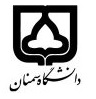 (کاربرگ طرح درس)                   تاریخ بهروز رسانی:               دانشکده     ....هنر.....                                               نیمسال دوم سال تحصیلی ..97-98....بودجهبندی درسمقطع: کارشناسی□  کارشناسی ارشد□  دکتری□مقطع: کارشناسی□  کارشناسی ارشد□  دکتری□مقطع: کارشناسی□  کارشناسی ارشد□  دکتری□تعداد واحد: نظری.2تعداد واحد: نظری.2فارسی: کتاب آرایی در خاورمیانهفارسی: کتاب آرایی در خاورمیانهنام درسپیشنیازها و همنیازها:پیشنیازها و همنیازها:پیشنیازها و همنیازها:پیشنیازها و همنیازها:پیشنیازها و همنیازها:لاتین:لاتین:نام درسشماره تلفن اتاق:شماره تلفن اتاق:شماره تلفن اتاق:شماره تلفن اتاق:مدرس/مدرسین:خانم شفیعی. مدرس/مدرسین:خانم شفیعی. مدرس/مدرسین:خانم شفیعی. مدرس/مدرسین:خانم شفیعی. منزلگاه اینترنتی:منزلگاه اینترنتی:منزلگاه اینترنتی:منزلگاه اینترنتی:پست الکترونیکی:پست الکترونیکی:پست الکترونیکی:پست الکترونیکی:برنامه تدریس در هفته و شماره کلاس:برنامه تدریس در هفته و شماره کلاس:برنامه تدریس در هفته و شماره کلاس:برنامه تدریس در هفته و شماره کلاس:برنامه تدریس در هفته و شماره کلاس:برنامه تدریس در هفته و شماره کلاس:برنامه تدریس در هفته و شماره کلاس:برنامه تدریس در هفته و شماره کلاس:اهداف درس: آشنایی با خطوط ایرانی و اسلامی و تاریخچه نقاشی ایرانی و نگارگریاهداف درس: آشنایی با خطوط ایرانی و اسلامی و تاریخچه نقاشی ایرانی و نگارگریاهداف درس: آشنایی با خطوط ایرانی و اسلامی و تاریخچه نقاشی ایرانی و نگارگریاهداف درس: آشنایی با خطوط ایرانی و اسلامی و تاریخچه نقاشی ایرانی و نگارگریاهداف درس: آشنایی با خطوط ایرانی و اسلامی و تاریخچه نقاشی ایرانی و نگارگریاهداف درس: آشنایی با خطوط ایرانی و اسلامی و تاریخچه نقاشی ایرانی و نگارگریاهداف درس: آشنایی با خطوط ایرانی و اسلامی و تاریخچه نقاشی ایرانی و نگارگریاهداف درس: آشنایی با خطوط ایرانی و اسلامی و تاریخچه نقاشی ایرانی و نگارگریامکانات آموزشی مورد نیاز: ویدئو پروژکتور. امکانات آموزشی مورد نیاز: ویدئو پروژکتور. امکانات آموزشی مورد نیاز: ویدئو پروژکتور. امکانات آموزشی مورد نیاز: ویدئو پروژکتور. امکانات آموزشی مورد نیاز: ویدئو پروژکتور. امکانات آموزشی مورد نیاز: ویدئو پروژکتور. امکانات آموزشی مورد نیاز: ویدئو پروژکتور. امکانات آموزشی مورد نیاز: ویدئو پروژکتور. امتحان پایانترمامتحان میانترمارزشیابی مستمر(کوئیز)ارزشیابی مستمر(کوئیز)فعالیتهای کلاسی و آموزشیفعالیتهای کلاسی و آموزشینحوه ارزشیابینحوه ارزشیابی12 نمره6 نمرهدرصد نمرهدرصد نمرهتاریخچه کتابت: نوشین دخت نفیسی. اظلس خط: حبیب الله فضایلی. مبانی و مبادی اصول خوشنویسی اسلامی: اصغر مقتداییتاریخچه کتابت: نوشین دخت نفیسی. اظلس خط: حبیب الله فضایلی. مبانی و مبادی اصول خوشنویسی اسلامی: اصغر مقتداییتاریخچه کتابت: نوشین دخت نفیسی. اظلس خط: حبیب الله فضایلی. مبانی و مبادی اصول خوشنویسی اسلامی: اصغر مقتداییتاریخچه کتابت: نوشین دخت نفیسی. اظلس خط: حبیب الله فضایلی. مبانی و مبادی اصول خوشنویسی اسلامی: اصغر مقتداییتاریخچه کتابت: نوشین دخت نفیسی. اظلس خط: حبیب الله فضایلی. مبانی و مبادی اصول خوشنویسی اسلامی: اصغر مقتداییتاریخچه کتابت: نوشین دخت نفیسی. اظلس خط: حبیب الله فضایلی. مبانی و مبادی اصول خوشنویسی اسلامی: اصغر مقتداییمنابع و مآخذ درسمنابع و مآخذ درستوضیحاتمبحثشماره هفته آموزشیتاریخچه خط درخاورمیانه1تاریخچه کاغذ در خاورمیانه2تاریخچه خطوط قبل از اسلام در ایران3تاریخچه خطوط عربی4خط کوفی و انواع آن5اقلام سته6خطوط ایرانی7آشنایی با صحافی سنتی و انواع جلد8آشنایی با هنرهای کتاب آرایی9بررسی صفحه ارایی کتاب در دروه های تاریخی10بررسی صفحه ارایی کتاب در دروه های تاریخی11تاریخچه تصویرنگاری در ایران12نگارگری در دوره اسلامی13نگارگری در دوره سلجوقی14نگارگری در دوره تیموری15نگارگری در دروه صفوی16